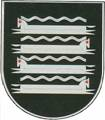 KAIŠIADORIŲ RAJONO SAVIVALDYBĖS TARYBASPRENDIMASDĖL KAIŠIADORIŲ RAJONO SAVIVALDYBĖS TARYBOS 2019 M. RUGPJŪČIO 29 D. SPRENDIMO NR. V17-198 „DĖL KAIŠIADORIŲ RAJONO SAVIVALDYBEI SKIRTŲ MOKYMO LĖŠŲ PASKIRSTYMO IR PANAUDOJIMO TVARKOS APRAŠO PATVIRTINIMO“ PAKEITIMO  2020 m. spalio 29 d. Nr. V17E-283KaišiadorysVadovaudamasi Lietuvos Respublikos vietos savivaldos įstatymo 18 straipsnio 1 dalimi ir Mokymo lėšų apskaičiavimo, paskirstymo ir panaudojimo tvarkos aprašo, patvirtinto Lietuvos Respublikos Vyriausybės 2018 m. liepos 11 d. nutarimu Nr. 679 „Dėl Mokymo lėšų apskaičiavimo, paskirstymo ir panaudojimo tvarkos aprašo patvirtinimo“, 131 punktu, Kaišiadorių rajono savivaldybės taryba n u s p r e n d ž i a:Pakeisti Kaišiadorių rajono savivaldybei skirtų mokymo lėšų paskirstymo ir panaudojimo tvarkos aprašą, patvirtintą Kaišiadorių rajono savivaldybės tarybos 2019 m. rugpjūčio 29 d. sprendimu Nr. V17-198 „Dėl Kaišiadorių rajono savivaldybei skirtų mokymo lėšų paskirstymo ir panaudojimo tvarkos aprašo patvirtinimo“:	1. Papildyti nauju 17 punktu:„17. Lėšos skaitmeninio ugdymo plėtrai kiekvienai mokyklai skiriamos proporcingai rugsėjo 1 d. Mokinių registre nurodytam pagal bendrojo ugdymo programas besimokančių mokinių skaičiui ir gali būti naudojamos skaitmeniniams mokymo(si) ištekliams, priemonėms, informacinių ir komunikacinių technologijų įrangai įsigyti bei mokytojų skaitmeninio raštingumo kompetencijai tobulinti pagal skaitmeninio raštingumo programas, atitinkančias švietimo, mokslo ir sporto ministro nustatytus reikalavimus.“2. Buvusį 17 punktą laikyti 18 punktu.Savivaldybės meras 		                                                                        Vytenis Tomkus